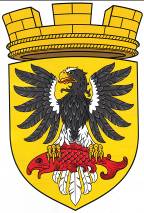 Р О С С И Й С К А Я   Ф Е Д Е Р А Ц И ЯКАМЧАТСКИЙ КРАЙП О С Т А Н О В Л Е Н И ЕГЛАВЫ ЕЛИЗОВСКОГО ГОРОДСКОГО ПОСЕЛЕНИЯот «19»  мая  2014 г.     №  21                                                                                              г. ЕлизовоО  назначении публичных слушаний  по проектумуниципального  нормативного  правового  акта«О  внесении    изменений    в    муниципальныйнормативный       правовой        акт       «Правилаземлепользования    и    застройки    Елизовскогогородского     поселения    Елизовского     районаКамчатского края» от 12.09.2011 № 10-НПА»	Рассмотрев представленный проект муниципального нормативного правового акта «О внесении изменений в муниципальный нормативный правовой акт «Правила землепользования и застройки Елизовского городского поселения Елизовского района Камчатского края» от 12.09.2011 № 10-НПА», подготовленный на основании постановления администрации Елизовского городского поселения № 336-п от 05.05.2014 г., заключения Комиссии по подготовке проекта Правил землепользования и застройки Елизовского городского поселения от 07.05.2014 г., в соответствии со статьями 31, 33 Градостроительного кодекса РФ, статьей 28 Федерального закона от 06.10.2003 № 131-ФЗ «Об общих принципах организации местного самоуправления в Российской Федерации», статьей 16 Устава Елизовского городского поселения, статьей 45 Правил землепользования и застройки Елизовского городского поселения, с учетом предложений о внесении изменений в Правила землепользования и застройки Елизовского городского поселения, поступивших от Воропаева А.М., ООО «Дружба», ФГУП «Администрация Гражданских аэропортов (аэродромов)», Управления архитектуры и градостроительства администрации Елизовского городского поселения     ПОСТАНОВЛЯЮ:        1. Назначить публичные слушания по проекту муниципального нормативного правового акта «О внесении изменений в муниципальный нормативный правовой акт «Правила землепользования и застройки Елизовского городского поселения Елизовского района Камчатского края» от 12.09.2011 № 10-НПА» на 19 июня 2014 года в 16 часов 00 минут, по повестке согласно приложению к настоящему постановлению. Местом проведения публичных слушаний определить зал заседаний Собрания депутатов Елизовского городского поселения, расположенный по адресу: г. Елизово, ул. Виталия Кручины, д. 19 а.          2. Свои предложения и замечания, касающиеся указанного проекта, жители                          г. Елизово и юридические лица могут представить  до 18.06.2014 года в комиссию по подготовке проекта Правил землепользования и застройки Елизовского городского поселения по адресу: г. Елизово, ул. Виталия Кручины, д. 20, каб. 23, тел./факс 7-30-16.3. Управлению делами администрации Елизовского городского поселения опубликовать настоящее постановление в средствах массовой информации и (или) разместить на официальном сайте администрации Елизовского городского поселения в сети «Интернет».4. Контроль за исполнением настоящего постановления возложить на                               руководителя Управления архитектуры и градостроительства администрации Елизовского городского поселения О.Ю. Мороз.5. Настоящее постановление вступает в силу с момента его опубликования (обнародования). Глава Елизовского городского поселения -                                                     Председатель Собрания депутатов Елизовского городского поселения                                                                  А.А. ШергальдинПриложение к Постановлению Главы     Елизовского    городского     поселения № 21 от «19» мая 2014 г.Повестка  публичных слушанийпо проекту  муниципального  нормативного правового  акта  «О внесении  изменений в муниципальный нормативный правовой акт «Правила землепользования и застройки Елизовского городского поселения Елизовского района Камчатского края» от 12.09.2011 № 10-НПА»Вопрос 1. Изменение части территориальной зоны коммерческого, социального и коммунально-бытового назначения (ОДЗ 3), расположенной в границах земельного участка с кадастровым номером 41:05:0101004:261, на зону объектов непищевой промышленности (ПР 1). Вопрос 2. Установление территориальной зоны общественного назначения (ОДЗ 2) по границам земельных участков с кадастровыми номерами 41:05:0101001:170 и 41:05:0101001:558, с учетом раздела земельного участка 41:05:0101001:558 для устройства транспортной развязки.Вопрос 3. Установление территориальной зоны обслуживания объектов, необходимых для осуществления производственной и предпринимательской деятельности (ОДЗ 4) по границам формируемого земельного участка, ориентировочной площадью 9381 кв.м., смежного с земельным участком с кадастровым номером 41:05:0101006:68.Вопрос 4. Установление территориальной зоны учреждений отдыха и туризма (РЗ 2) по границам формируемого земельного участка, ориентировочной площадью 6,58 га, расположенного в районе ул. Мурманская г. Елизово.Вопрос 5. Установление территориальной зоны объектов автомобильного транспорта           (ТИ 1) по границам формируемого земельного участка, ориентировочной площадью 14 га, расположенного в районе ул. Мурманская г. Елизово. Вопрос 6. Установление территориальной зоны объектов автомобильного транспорта              (ТИ 1) по границам земельного участка с кадастровым номером 41:05:0101005:80, расположенного в районе ул. Мурманская в г. Елизово.Вопрос 7. Изменение территориальной зоны застройки индивидуальными жилыми домами (Ж 1) на зону застройки малоэтажными жилыми домами (Ж 2) по границам формируемого земельного участка, ориентировочной площадью 3543 кв.м., расположенного по адресу: г. Елизово, ул. Грибная, д. 17 .